2018年1月日一二三四五六1元旦23456789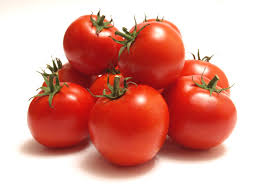 1011121314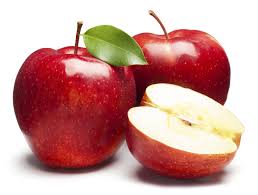 151617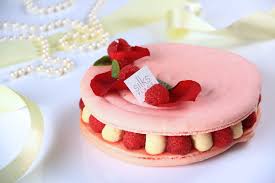 1819休業式科學魔法營120科學魔法營221科學魔法營322調課日23調課日24調課日25寒假開始262728293031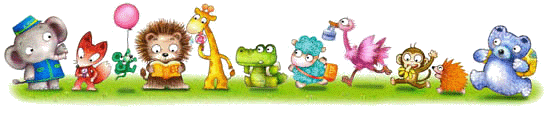 